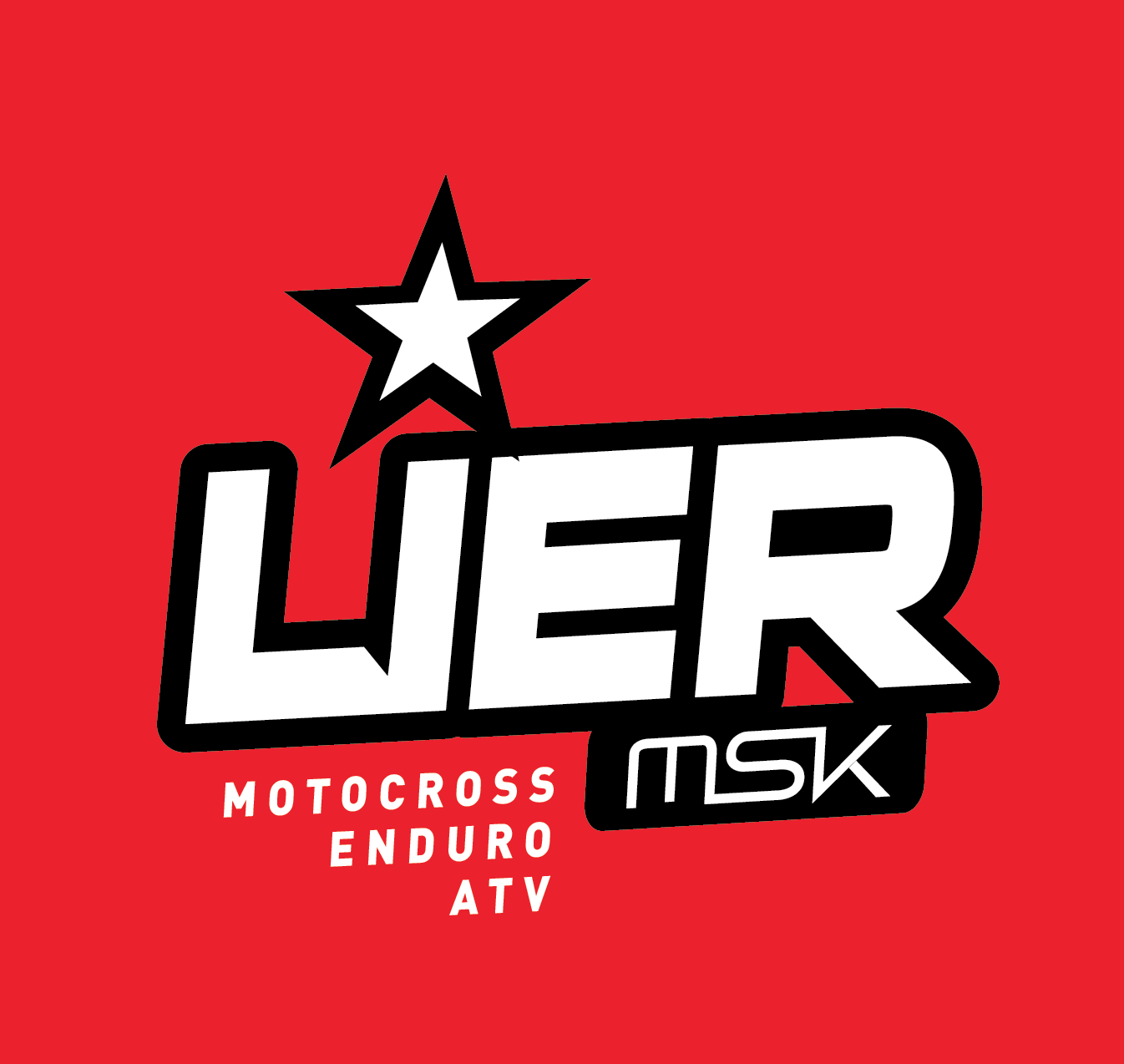 Lier MotorsportklubbSTYREMØTE NR 6. 2017Tid:	Tirsdag 12/6 2017  kl 17:00Sted:		KlubbhusetDeltagere fra styret:	Kristin Skjølaas Christian Rohde Daniel Rigander Rolf Hoff Torild Hernadez
Forfall:	                     Arild RøsteMøteplan: 	Arbeidsmøte 4/4Syremøte  9/5Arbeidsmøte  12/6 Styremøte 29/8 Arbeidsmøte 19/9 Styremøte 17/10 Styremøte 14/11 Styremøte 12/12Alla møter starter kl 17.00 	
Sakliste:Vedtakssaker: V12.17	Gjennomgang og godkjenning av forrige møtereferat.V13.17               Godkjenne regnskapV14.17               Kjøpe in fjernkontroll til vanningsanlegg Orienteringssaker: O23.17              Innkommende forslag til styretReferat vedtakssaker:Referat orienteringssaker:


Daniel Rigander							Christian RohdeSak nr.BeskrivelseVedtaksdato Alle vedtakAsvarFrist
StatusV11.17Gjennomgang av forrige møtereferat Møtereferatet er gjennomgått og godkjent.Enstemmig vedtatt i styret.
12/6-17V12.17Gjennomgang av regnskapEnstemmig vedtatt i styret12/6-17V13.17Kjøpe in fjernkontroll til vanningsanleggVi ska investera i ett fjärrstyrningssystem till bevattningsanläggningen på banan. Detta gör vi för att färdigställa det befintliga bevattningssystemet samt att underlätta vid bevattning som tidigare har varit lite problematiskt. Kostnaden för detta är ca 32000kr.Detta är enstämmigt vedtatt av styret.12/6-17Sak nr.BeskrivelseDatoAnsvarFrist
StatusO23.17Innkommende forslag til styret1.Det har kommit in klagomål på att det förekommer hundar inne i klubbhuset och att det inte borde vara lov att röka inne (även e-sigaretter).Styret har kommit fram till att det inte ska vara lov med djur inne i klubbhuset pga allergi och att det förekommer matservering och då är hygienen också viktig. All form av rökning ska också vara förbjuden inne i klubbhuset (även e-sigaretter).Lisbeth ska ordna och sätta upp nya regler som gäller i klubbhuset.2.Önskan om familjemedlemskap. Rita ska undersöka möjligheterna för detta.3.Rykten/uenighet/miljö. En familj som inte har varit medlemmar så länge upplever att det förekommer mycket negativt prat och skitsnack om klubben i depå’n. Detta tycker dom är synd då det ofta är barn som hör detta och att det skapar en negativ trend i en annars mycket fin klubb.Detta är nått som vi i styret kontinuerligt diskuterar och jobbar med for att förbättra. 4.En medlem har varit vittne till en mycket obehaglig situation där vuxna folk högljutt diskuterar vem som har lov att använda banan. Styret har diskuterat detta och kommit fram till att det är en händelse i samband med uppstarten av ”Tisdagsträning med Pål Anders”. Det var en del problem med felinformation, eller kanske lite information i början av detta . Men nu ser det ut som det fungerar bra. Vi får ta detta med oss och lära till nästa gång.